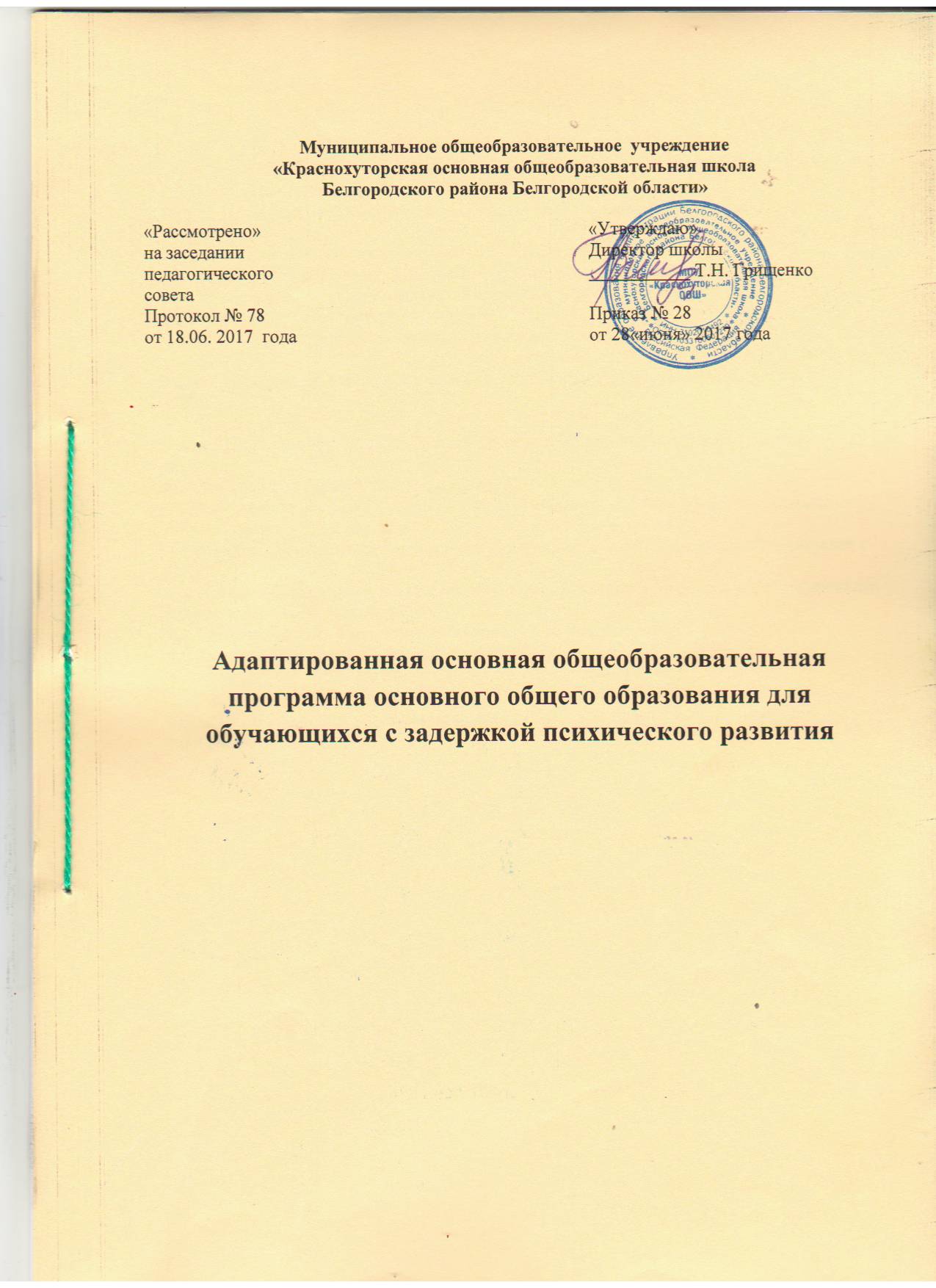 Муниципальное общеобразовательное  учреждение«Краснохуторская основная общеобразовательная школаБелгородского района Белгородской области»Адаптированная основная общеобразовательная программа основного общего образования для обучающихся с задержкой психического развитияСодержание:Раздел I.    Паспорт ПрограммыРаздел II.   Концептуальные основы работы  МОУ  «Краснохуторская ООШ»  с детьми с ОВЗ2.1.Характеристика контингента учащихся с ОВЗ2.2.Характеристика режима образовательного процесса для детей с ОВЗ2.3.Научно-методическое, кадровое и материально-техническое обеспечение образовательного процесса обучающихся с ОВЗ2.4.Анализ образовательного пространства школы.
Раздел III. Приоритетные направления, цель и задачи работы школы с детьми с ОВЗ.Раздел IV. Основные подходы к организации образовательного пространства школы.4.1.Содержание образования для детей с ОВЗ.4.2.Организация психолого – медико - педагогического   и социального  сопровождения  обучающихся с ОВЗ в школе. 4.3.Организация воспитательной работы и дополнительного образования обучающихся с ОВЗ.4.4. Характеристика видов деятельности и задач, решаемых субъектами образовательного процесса для обучающихся с ОВЗ
4.5. Педагогические технологии, обеспечивающие реализацию программы4.6. Система аттестации обучающихся с ОВЗ.
4.7. Мониторинг образовательного процесса обучающихся в ОВЗ.Раздел V. Контроль и управление реализацией адаптированной образовательной программы.Раздел I.   Паспорт ПрограммыРаздел II.   Концептуальные основы работы школы с учащимися с ограниченными возможностями здоровья.2.1. Характеристика контингента учащихся с ОВЗМуниципальное общеобразовательное учреждение «Краснохуторская основная общеобразовательная школа» образовано в 1961 как общеобразовательная школа. Однако современные социально-экономические условия, ФЗ « Об образовании в РФ» требуют организации в общеобразовательной школе инклюзивного образования, если на то есть запрос со стороны потребителей образовательных услуг. На закрепленной за МОУ «Краснохуторская ООШ» территории зарегистрированы и проживают  3 детей с ОВЗ в возрасте от 10 до  16  лет.    Родители детей с ОВЗ школьного возраста изъявили желание обучать их по месту жительства в МОУ «Краснохуторская ООШ». По этой причине в 2017-2018 учебном году в состав контингента учащихся входят 3  человека – дети VII вида.   На начало  2017 - 2018 учебного года  в  школе на учете   состоит  всего 3 обучаемого , из них:VII вида  (дети с задержкой психического развитии я)7 класс – 2 чел.8  класс-  1 чел.Социальное положение обучаемых:Опекаемый ребенок – 4 Дети с ЗПР – это преимущественно дети с нормальным интеллектом, у которых отсутствует мотивация к учебе, либо имеется отставание в овладении школьными навыками (чтения, письма, счета).Отсутствие концентрации и быстрое рассеивание внимания приводят к тому, что им трудно или невозможно функционировать в большой группе и самостоятельно выполнять задания. Кроме того, излишняя подвижность и эмоциональные проблемы являются причинами того, что эти дети, несмотря на их возможности, не достигают в школе желаемых результатов.Учащемуся с ЗПР необходим хорошо структурированный материал.Для детей с ЗПР важно обучение без принуждения, основанное на интересе, успехе, доверии, рефлексии изученного. Важно, чтобы школьники через выполнение доступных по темпу и характеру, личностно ориентированных заданий поверили в свои возможности, испытали чувство успеха, которое должно стать сильнейшим мотивом, вызывающим желание учиться.2.2.Характеристика режима образовательного процесса для детей с ОВЗ ( обучающихся инклюзивно в классах)Режим работы школы – 5 дней.Начало занятий в 8.00 -14.00, 1  сменаПродолжительность урока -  40 мин 2-4 классы, 40 мин 5-9  классы.Продолжительность перемен от 10-30 мин.Период обучения – 4 учебных четверти,  продолжительность учебного года  34  недель.Каникулы  –  30 днейНачало дополнительного образования  (ВУД) –   с 15.00 - 17.00На коррекционные индивидуальные и групповые занятия по расписанию отводятся часы  в первую  и во вторую половину дня продолжительностью  30  минутФорма образования: очная, индивидуальное обучение на дому.В школе используются следующие формы организации учебного процесса: классно – урочная система, индивидуально-групповые занятия,  внеурочные виды деятельности: кружок «Занимательный английский», «Золотое слово », «Православная культура », «Спортивные игры»,  «Поговорим о культуре питания», «Путешествие в страну геометрии», «Риторика».Организация учебного процесса ведется  в целях охраны жизни и здоровья учащихся. Обучение и воспитание несут коррекционно-развивающий характер, сопровождаются в течение учебного года работой психолого-медико-социальной службы (консультации с психологом) В школе проводятся регулярные медосмотры, беседы на уроках и классных часах с приглашением специалистов. На уроках применяются  здоровьесберегающие технологии. Ежемесячно в школе проходят  дни здоровья, спортивные соревнования. Организованы:  летний отдых при школе,  дидактические паузы между уроками.Внеурочная деятельность организована во второй половине дня через  работу по программам дополнительного образования художественно-эстетической направленности.   В учреждении существуют следующие  меры безопасности: пожарная сигнализация, журнал  учета посетителей. С  учащиеся с ОВЗ постоянно проводятся беседы по технике безопасности, по ПДД, тренинги.2.3. Научно-методическое, кадровое и материально-техническое обеспечение образовательного процесса для обучающихся с ОВЗ.В школе на 1 сентября 20167 года преподают  9 человек, работающие с данной категорией детей. Среди них нет специалистов, имеющих специальное образование для работы с детьми с ОВЗ,  поэтому необходимо  повышение квалификации на специальных курсах. По плану школы предполагается обучить на специальных курсах 3 человека. С целью обеспечения освоения детьми с ограниченными возможностями здоровья основной образовательной Программы начального и основного общего образования, коррекции недостатков их физического и  психического развития  введены в штатное расписание общеобразовательного учреждения ставки педагогических работников (педагог-психолог, социальный педагог). Уровень знаний учителей  повышается за счет самообразования, организации и проведение семинаров, мастер классов, консультаций со специалистами, работающих в этой области. Материально-техническое оснащение В школе функционируют следующие кабинеты специального назначения: кабинет:  технологии,  биологии, истории, русского языка, начальных классов, математики, библиотека,  столовая, спортивная площадка.                       Материально-технические ресурсы по информатизации образовательного процесса: всего компьютеров	- 7, в предметных кабинетах	- 5, компьютерных классов	- 1, общее количество компьютеров в компьютерных классах – __, компьютеров в библиотеке – 0, компьютеров подключенных к сети Интернет – 4, интерактивных досок – 0, Питание – горячий завтрак и обед.Материально-техническое оснащение позволяет создать необходимые условия для реализации концепции инклюзивного образования. Программы максимально адаптированы к условиям школы и возможностям учащихся. Программы учитывают особенности познавательной деятельности  с задержкой психического развития и умственно отсталых детей. Они направлены на разностороннее развитие личности учащихся, способствуют их умственному развитию, обеспечивают гражданское, нравственное, трудовое, эстетическое и физическое воспитание. Программы содержат материал, помогающий учащимся достичь того уровня общеобразовательных знаний и умений, трудовых навыков, который необходим им для социальной адаптации. В них конкретизированы пути и средства исправления недостатков общего, речевого, физического развития и нравственного воспитания умственно отсталых детей в процессе овладения каждым учебным предметом, а также в процессе трудового обучения. Материально-техническое оснащение и УМК  не в полной мере создает  необходимые условия для реализации концепции инклюзивного образования.2.4. Анализ образовательного пространства школы Образовательная  деятельность школы направлена на решение социальных задач, конкретных потребностей родителей и детей, учитывает четыре основополагающих принципа: научить жить, научить жить вместе, научить учиться, научить работать – социализация, трудовая реабилитация, адаптация в обществе учеников.	При работе с детьми с ОВЗ внимание уделяется  следующим моментам:- государственный заказ;- потребности учащихся;- ожидание родителей;- потребности педагогов;- удовлетворение ожиданий учреждений профессионального образования.Учителя,  работающие  с детьми с особыми образовательными потребностями,  проводят систематическое углубленное изучение обучающихся с целью выявления их индивидуальных особенностей и определения направлений развивающей работы, фиксируют динамику развития обучающихся, ведут учет освоения ими общеобразовательных программ,  заполняют на них карты сопровождения.Система специального обучения детей с ЗПР предусматривает проведение индивидуальных и групповых коррекционных занятий с учащимися, обозначенных в Областных базисных учебных планах и Учебном плане школы.Цели занятий – индивидуальная коррекция пробелов общего развития учащихся, их предшествующего обучения, направленная подготовка к усвоению ими учебного материала. Коррекционные (индивидуальные и групповые) часы проводятсяучителем общеобразовательного класса.На коррекционные занятия отводится 2 часа в неделю вне сетки учебного расписания (они не входят в часы максимальной нагрузки учащихся). Продолжительность обязательных коррекционных занятий с одним учеником не превышает 20-30 минут. В группы  объединены не более 3-х учеников, у которых обнаружены одинаковые пробелы или сходные затруднения в учебной деятельности. При проведении коррекционных занятий учителя  учитывают:-интерес ребенка к учению;-состояние психических процессов (внимания, памяти, мышления, речи);-работоспособность;-усидчивость;-темп работы;-умение самостоятельно преодолевать затруднения в решении поставленных задач;-принимать помощь учителя.Учащиеся, удовлетворительно усваивающие учебный материал, к индивидуальным занятиям не привлекаются. Содержание индивидуальных занятий  максимально направлено на развитие ученика. На занятиях  используются  различные виды практической деятельности: действия с реальными предметами, счетным материалом, используются  условно-графические схемы и графики что  дает возможность для широкой подготовки учащихся к решению разного типа задач: формирование пространственных представлений, умение сравнивать  и обобщать предметы явления, анализировать слова и предложения, различные структуры; осмысление учебных и художественных текстов; развитие навыков планирования собственной деятельности, контроля и словесного отчета. Формируются  с помощью предметно-практической деятельности понятия, которые будут иметь в своей основе четкие и яркие образы реальных предметов, представленных в разнообразных связях друг с другом (отношениях общности, последовательности, зависимости и д.р.) Специальная работа на занятиях посвящается коррекции недостаточно или неправильно сформировавшихся отдельных навыков и умений, например, коррекции каллиграфии (умения видеть строку, соблюдать размеры и элементы букв, правильно их соединять), техники чтения (плавности, беглости, выразительности), скорости, правильности списывания, умения составлять план и пересказ прочитанного. В некоторых случаях индивидуальные занятия необходимы для обучения приемам пользования отдельными дидактическими пособиями, схемами, графиками, таблицами, географической картой, а также алгоритмами действия по тем или иным правилам, образцам. Не менее важно индивидуальное обучение приемам запоминания стихотворений, отдельных правил или законов, таблицы умножения и др. Результаты воспитательной работыВоспитательная работа   в школе ведется  по следующим направлениям:- гражданско-патриотическое воспитание;- трудовое воспитание;- нравственно-эстетическое воспитание;- охрана здоровья и физическое воспитание.Ведутся  маршрутные листы воспитанников, в которых отражена занятость  и результативность детей во второй половине дня.Анализ мониторинга уровня воспитанности показал, что у одного человека уровень воспитанности стал высоким, поэтому рекомендуется снять вид , у  шести остался на прежнем уровне (средний и низкий), у одного обучаемого  уровень воспитанности понизился, что объясняется недостаточным вниманием  семьи к вопросам воспитания.Раздел III. Приоритетные направления, цель и задачи образовательного процесса в рамках инклюзивного образования.Выбор приоритетных направлений работы школы, определение цели и задач деятельности педагогического коллектива с детьми с ОВЗ определяется в зависимости от  специфических характеристик образовательного пространства школы, а именно:социальным заказом на обеспечение образовательных услуг для учащихся с ограниченными возможностями здоровья;индивидуальными возможностями, способностями и интересами учащихся с интеллектуальными нарушениями и  их родителей;реальным состоянием физического и нравственного здоровья учащихся; необходимостью поддерживать и развивать здоровый образ жизни;необходимостью активизировать становление ценностных ориентаций обучающихся через систему  воспитания и дополнительного образования, обеспечивающую содержательный образовательно-культурный досуг.Таким образом, организация инклюзивного образования в школе  строится на принципах личностно-ориентированной педагогики, гуманизации образования и вариативности содержания образования. В данной адаптированной образовательной программе формируются следующие приоритетные направления деятельности педагогического коллектива:осуществление обучения и воспитания личности, способной адаптироваться к социуму и найти свое место в жизни;  сознающей ответственность перед семьей, обществом и государством, уважающей права, свободы других граждан, Конституцию и законы, способной к взаимопониманию и сотрудничеству между людьми, обеспечение непрерывности начального общего, основного общего специального (коррекционного) образования;создание условий для максимально эффективного развития (доразвития нарушенных функций) и социальной реабилитации учащегося с ограниченными возможностями здоровья, для осознанного выбора  им профессии через организацию углубленного трудового обучения, реализация дополнительного образования через систему внеурочной и внешкольной деятельности;обеспечение мер, повышающих эффективность социальной адаптации учащихся;создание условий для сохранения и укрепления физического и нравственного здоровья учащихся.Приоритетные направления в деятельности школы в вопросах инклюзивного образования могут быть реализованы лишь при четком, взаимодополняющем взаимодействии основных структурных блоков:педагогическая работа, обеспечивающая базовое образование в соответствии с требованиями образовательных программ; психологическая работа, обеспечивающая коррекционную направленность обучения и воспитания и   комфортность учащихся в рамках образовательного пространства школы;дополнительное образование;углубленная трудовая подготовка, направленная  на социализацию учащихся;воспитательная работа, обеспечивающая становление ценностных ориентаций личности;внедрение здоровьесберегающих технологий, обеспечивающих формирование стереотипа здорового образа жизни.Основной целью адаптированной образовательной программы является  создание в школе гуманной лечебно – педагогической среды с целью социально – персональной реабилитации детей с ОВЗ, в том числе и умственно отсталых учащихся и последующей их интеграции в современном социально – экономическом и культурно – нравственном пространстве. Адаптированная образовательная программа предусматривает решение основных задач:Обеспечение условий для реализации прав обучающихся с ОВЗ на получение бесплатного образования;Организация качественной коррекционно–реабилитационной работы с учащимися с различными  формами отклонений в развитии;Сохранение и укрепление здоровья обучающихся с ОВЗ на основе совершенствования образовательного процесса;Создание благоприятного психолого-педагогического климата для реализации индивидуальных способностей обучающихся с ОВЗ;Расширение материальной базы и ресурсного обеспечения школы для организации обучения детей с ОВЗ.;Совершенствование системы кадрового обеспечения.Ожидаемые конечные результаты Программы. Адаптированная образовательная программа  МОУ «Краснохуторская ООШ» реализуется в двух ступенях образования:- первая ступень – начальное общее образование  – 4 года,- вторая ступень – основное    общее  образование – 5 лет.Обеспечение высокого уровня качества образования для обучающихся в ОВЗ.Достижение высоких показателей коррекционной работы:-уменьшение количества детей с диагнозом VII вид на ранней ступени обучения;- подготовка обучающихся к государственной (итоговой) аттестации;Взаимодействие с дошкольными образовательными учреждениями по вопросам ранней диагностики отклонений в развитии.Увеличение числа педагогических работников, задействованных в системе инклюзивного образования,  освоивших современные образовательные коррекционные технологии  до 50%.Обеспечение предметов адаптированной образовательной программы  электронными образовательными ресурсами  до 50% Содержание подготовки учащихся:- на первой ступени обучения - педагогический коллектив начальной школы призван: сформировать у детей желание и умение учиться; гуманизировать отношения между учащимися, учителями и учащимися; помочь детям с ОВЗ приобрести опыт общения и сотрудничества; мотивировать интерес к знаниям и самопознанию, коррегировать нарушенные познавательные процессы, заложить основы формирования личностных качеств, создать условия для охраны и укрепления физического и психического здоровья детей, обеспечения их эмоционального благополучия- на второй ступени обучения,  представляющей собой продолжение формирования познавательных интересов учащихся и их самообразовательных навыков, педагогический коллектив основной школы стремится заложить фундамент общей образовательной подготовки школьников, необходимый для освоения общеобразовательной программы (в случае отсутствия у ребенка отклонений в умственном развитии, а также для детей VII вида). Раздел IV. Основные подходы и организация образовательного пространства школы.
4.1. Содержание базового образования в школе.Пояснительная записка к учебному плану 2016-2017 уч. годк  учебному плану МОУ «Краснохуторская основная общеобразовательная школа» по специальной (коррекционной) образовательной программе 7 вида.1. Обучающиеся по специальной (коррекционной) программе 7   вида осуществляют образование в общеобразовательном учреждении в объеме начального и основного общего образования.2. Продолжительность обучения - 9 лет: в начальной школе 4 года,  в основной школе - 5 лет. Обучающиеся занимаются в обычных классах,  предусмотренных для основной общеобразовательной школы,  из-за малочисленности детей данного вида. Всего по школе 3 обучающихся:  6 класс- 2 обучающийся 7 вида; 7 класс- 1 обучающийся 7 вида. 3. В целях более успешного продвижения в общем развитии  обучающихся, коррекции недостатков их психического развития, а также ликвидации имеющихся или предупреждения возможных пробелов в знаниях вводятся коррекционные индивидуальные занятия.4. В связи с наличием у некоторых обучающихся выраженных локальных недостатков (аграфия, акалькулия) предусматривается возможность их перевода в следующий класс при неполном овладении программой по предмету, освоение которого затрудняет локальный дефект.5. Учебный план начального общего образования обучающихся с задержкой психического развития составлен с учетом решения двух основных задач:1) сформировать основы функциональной грамотности и основные умения и навыки учения и общения, дать обучающимся начальные представления об отечественной и мировой культуре;2) как можно полнее скоррегировать отставание в развитии обучающихся, ликвидируя пробелы в знаниях и представлениях об окружающем мире, характерные для этих обучающихся, и преодолеть недостатки, возникшие в результате нарушенного развития, включая недостатки мыслительной деятельности, речи, моторики, пространственной ориентировки, регуляции поведения и др. Поэтому учебный план состоит из нескольких разделов. 6. Количество часов русского языка соответствует  основному учебному плану общеобразовательного учреждения.7. То же самое относится к математике, поскольку у многих обучающихся с задержкой психического развития не сформированы элементарные математические представления, обычно складывающиеся у нормально развивающихся старших дошкольников даже без специального обучения.8. Индивидуальные коррекционные занятия оказываются за пределами максимальной нагрузки обучающихся. Однако указанное количество недельных часов (1 час), отводимых на эти занятия в каждом классе, входит в нагрузку не  обучающегося соответствующего класса, а учителя. Обучающемуся приходится в неделю от 15 до 30 минут, поскольку занятия ведутся индивидуально.9. Всё обучение в начальных классах имеет коррекционно - развивающий характер. Индивидуальные коррекционные занятия дополняют эту коррекционно - развивающую работу и направлены на преодоление некоторых специфических трудностей и недостатков, характерных для обучающихся.10.Учебный план V - IX классов специальных (коррекционных) учреждений VII вида предусматривает овладение знаниями в объеме базового ядра обязательных учебных курсов, единых для общеобразовательных учреждений Российской Федерации. Кроме того, предусматривается трудовая подготовка по разным видам деятельности, выбираемым учреждением. А также коррекция недостатков в развитии и индивидуальная коррекционная работа, направленная на преодоление трудностей в овладении отдельными предметами.11. В качестве обязательных занятий по выбору предпочтительно использовать курсы, способствующие социализации обучающихся (например, "Обеспечение безопасности жизнедеятельности"), а также такие занятия, которые, помимо своего прямого назначения, способствуют преодолению недостатков развития (например, "Изобразительная искусство", или дополнительные занятия по трудовой подготовке).УЧЕБНЫЙ   ПЛАН (НЕДЕЛЬНЫЙ)по специальной (коррекционной) программе школы 7 вида 6  класс <*> На обязательные индивидуальные коррекционные занятия на одного обучающегося  отводится 15 - 25 мин. учебного времениУЧЕБНЫЙ   ПЛАН (НЕДЕЛЬНЫЙ)по специальной (коррекционной) программе школы 7 вида 7  класс Коррекционные курсы учебного плана основного общего образования учащихся с нарушением психологического развития составлены с учетом решения двух основных задач:- продолжение целенаправленной работы по коррекции и развитию психических процессов, эмоциональной и когнитивной сфер, обеспечивающих усвоение учащимися общеобразовательной программы (на основе применения методов и приемов, форм обучения, способствующих повышению работоспособности, активизации учебной деятельности);- отслеживание результативности обучения и динамики развития учащихся.Для учащихся, имеющих нарушения психологического развития, проводятся психокоррекционные занятия в соответствии с выявленными нарушениями: психокоррекция интеллектуального развития, психокоррекция эмоционально-волевой сферы, психокоррекция отклоняющегося поведения Коррекционные (индивидуальные) занятия  проводятся педагогом. Продолжительность обязательных коррекционных занятий с одним учащимся или группой не превышает  30 минут.Дополнительный  психокоррекционный час вводится с целью профилактики дезадаптивных моделей поведения у учащихся в период адаптации к обучению по программам  основной  общеобразовательной школы. В целях коррекции отклонений в развитии обучающихся, воспитанников 1-9 классов, ликвидации пробелов в знаниях учителями-предметниками проводятся индивидуальные и групповые коррекционные занятия. На индивидуальных, групповых занятиях развивающей направленности главное внимание уделяется восполнению пробелов в знаниях по учебным предметам и пропедевтике наиболее сложных разделов программы.Организация психолого – медико - педагогического    сопровождения, социальной защиты детей в школе.Психолого-медико-педагогическое сопровождение для детей с ОВЗ организовано в школе с целью изучения личности, выявления возможностей ребенка с целью выработки форм и методов организации образовательного процесса. Организация психолого-педагогического сопровождения для детей с ОВЗ возложена на классного руководителя и заместителя директора по учебно-воспитательной работе.Основное общее образование -   коррекционные курс  «Социально-бытовая ориентировкаВ учебный план школы включены коррекционные курсы и индивидуальные и групповые коррекционные занятия.Начальное общее образование -   коррекционные курсы: развитие устной речи на основе изучения предметов, лечебная физкультура, коррекционные занятия по развитию психомоторики и сенсорных процессов. Основное общее образование -   коррекционные курс  «Социально-бытовая ориентировка»;     индивидуальные  коррекционные занятия.   Психологическое сопровождение образовательного процесса реализуется во время проведения коррекционной работы на уроках и во внеурочное время. В рамках сопровождения реализуются следующие программы:Программа адаптационных психокоррекционных занятий для пятиклассников.Программа коррекционно-развивающих занятий «Волшебная страна внутри нас»Программа коррекционно-развивающих занятий «Уроки общения»Психолого-медико-педагогический консилиум осуществляет  являются сопровождение учащихся на протяжении всего периода обучения в школе, консультирование всех участников педагогического процесса и пропагандирование дефектологических знаний.В школе складывается система лечебно - оздоровительной работы, направленная на сохранение и укрепление здоровья учащихся, которая включает в себя следующие мероприятия: мониторинг состояния здоровья учащихся; просветительскую работу с учащимися и родителями; создание здоровьесберегающей среды, предполагающей соблюдение охранительного режима, санитарных норм и правил, введение в учебно-воспитательный процесс здоровьесберегающих технологий, проведение спортивных мероприятий и  праздников. Классные руководители  учащихся с ОВЗ, ведут наблюдение за развитием, особенностями психических функций каждого ребенка, фиксируют это в дневниках психолого-педагогических наблюдений за развитием ученика, что позволяет всем педагогам изучить прошлый опыт и на нем строить коррекцию и проводить корригирующие мероприятия.Социально-педагогическое сопровождение обучающегося осуществляется  классными руководителями и учителями. В школе уделяется большое внимание профилактике правонарушений, ведется  индивидуальная работа с учащимися группы риска,  осуществляется контроль посещаемости данными учащимися школьных занятий, организуются встречи с инспекторами КДН, встречи с родителями, консультации педагога – психолога, обследование семей. Разработана и внедряется в действие программа  по защите прав детей, предупреждению правонарушений и преступлений, профилактике курения и алкоголизма, токсикомании и наркомании среди учащихся с ОВЗ в том числе.На психолого-медико-педагогическую  службу возложена обязанность отслеживать уровень психического и психологического развития учащихся; вести коррекцию познавательных процессов, личностного и эмоционально-волевого развития детей,оказывать  психологическую помощь учащимся,  имеющим трудности в поведении и  общении; своевременно выявлять социально-дезодаптированные семьи и оказывать психологическую поддержку детям из них.вести мониторинг  уровня физического здоровья детей с последующими рекомендациями по снижению (в случае необходимости) объема домашних заданий, выбора форм занятий, перевода на индивидуальный учебный план.Содержание   воспитательной работы  и дополнительного образования обучающихся с ОВЗ.Воспитательная работа в школе с детьми с ОВЗ рассматривается  как наиболее важное  взаимодействие и сотрудничество всех субъектов учебно-воспитательного процесса в культурной среде.  Моделируемая нами культурная среда школы ориентируется в первую очередь на нравственное саморазвитие и самоопределение школьников в ходе овладения знаниями, на развитие их мышления, чувств и личного опыта. В школе реализуется концепция воспитательной системы « Планета детства»		Чтобы преодолеть социальную изоляцию детей с ОВЗ, в том числе с нарушениями интеллекта, мы расширяем воспитательное пространство школы за счет дополнительного образования. Организация дополнительного образования, связанного с внеурочной работой, повышает эффективность педагогического процесса, позволяет осуществлять не только подготовку учащихся к школе, но и включать ребят в жизнь, дает возможность коррегировать нарушенное развитие учащихся. Дополнительное образование реализуется по нескольким традиционным направлениям, охватывает все группы обучающихся с ОВЗ. Занятия по программам дополнительного образования проводятся в школе.Организуя дополнительное образование детей с ОВЗ в школе, осуществляя выбор форм проведения занятий, отбирая содержание образования, педагогический коллектив ориентируется на требования педагогической целесообразности организации детей. Существенным моментом является то, что, на наш взгляд, дополнительное образование не есть что-то второстепенное по отношению к базовому, а является логическим продолжением его. Дополнительное образование несет на себе основную ответственность за обновление содержания образования и его индивидуализацию. Выбирая из предложенных занятий то, которое больше всего отвечает индивидуальным интересам, возможностям и способностям, ученик реализует внутреннее желание деятельности и интерес к ней.Характеристика видов деятельности и задач, решаемых субъектами образовательного процесса.Начальное общее образование Виды деятельности  младшего школьника:индивидуальная и коллективная  учебная деятельность  игровая деятельность творческая деятельность (конструирование), трудовая деятельность (самообслуживание, участие в общественно-полезном труде)спортивная деятельность (освоение основ физической культуры, знакомство с различными видами спорта, опыт участия в спортивных соревнованиях).Задачи, решаемые младшими  школьниками в разных видах  деятельности  научиться решать  поставленные учителем цели; научиться контролировать и оценивать свою учебную работу;овладеть коллективными формами учебной работы и соответствующими социальными навыками;овладеть различными видами игры;приобрести навыки самообслуживания, овладеть простыми трудовыми действиями и операциями на уроках труда (технологии);приобрести опыт взаимодействия со взрослыми и детьми, освоить нормы этикета, научиться правильно выражать свои мысли и чувства.Задачи, решаемые педагогами:реализовать образовательную программу начальной школы в  разнообразных организационно-учебных  формах (уроки, занятия,  игры, практики, конкурсы, соревнования)обеспечить комфортные условия смены  ведущей деятельности – игровой на учебную.обеспечить условия формирования учебной деятельности, для чего организовать постановку учебных целей, побуждать и поддерживать детские инициативы, осуществлять функции контроля и оценки, создать пространство для социальных практик младших школьников  и приобщения их к общественно значимым делам.Основное  общее образование Виды деятельности  школьника:индивидуальная и коллективная  учебная деятельность проектная деятельность, ориентированная на получение социально-значимого продукта,социальная деятельность, творческая деятельность (художественное, техническое и другое творчество), направленная на самореализацию и самосознание,спортивная деятельность Задачи, решаемые подростками в разных видах  деятельности  научиться самостоятельно планировать учебную работу, осуществлять целеполагание в знакомых видах деятельности совместно с педагогом,научиться осуществлять контроль и   оценку собственного участия в разных видах деятельности,выстроить адекватное представление о собственном месте в мире, осознать собственные предпочтения и возможности;  научиться адекватно выражать и воспринимать себя: свои мысли, ощущения, переживания, чувства. научиться эффективно взаимодействовать со сверстниками, взрослыми и младшими детьми, осуществляя разнообразную совместную деятельность с ними.Задачи, решаемые педагогами:реализовать  образовательную программу основной школы в  разнообразных организационно-учебных  формах, подготовить учащихся к выбору профессии,организовать систему социальной жизнедеятельности   создать пространство для реализации подростков, проявления инициативных действий.  Педагогические технологии, обеспечивающие реализацию программы.Подбор образовательных технологий основан на учете психофизиологических особенностей учащихся с ОВЗ.  В своей образовательной деятельности, направленной на гармоничное развитие личности ребенка с ограниченными возможностями здоровья, учителя используют следующие педагогические технологии: Система аттестации учащихся.Промежуточная аттестация учащихся осуществляется в 4 классе.  Итоговая аттестация учащихся проводится  в 9 классе В школе принята 5-бальная система отметок всех работ детей с ОВЗ. Требования, предъявляемые к учащимся, согласуются с требованиями образовательных программ  и рекомендациями по оценке знаний, умений и навыков учащихся. Ответственность за объективность оценки знаний учащихся возлагается на учителя. Вопросы качества обучения учащихся контролируется по плану внутри школьного контроля.Ведущими формами промежуточной  и итоговой аттестации являются:мониторинг знаний, умений и навыков по предметам инвариантной части учебного плана;административные контрольные работы инвариантной части учебного плана;мониторинг знаний, умений и навыков учащихся по предметам вариативной части учебного плана;мониторинг уровня развития учащихся (совместно с психологической и логопедической службой).Мониторинг образовательного процесса.Раздел V. Контроль и управление реализацией адаптированной  образовательной программы
        Контроль реализации образовательной программы  основывается на системе управления Школой, исходит из необходимости постоянно осуществлять научно-педагогический поиск в выбранном направлении, корректировать программы обучения, воспитания и развития, осуществлять методическое сопровождение образовательного процесса. В управление Школой на полноправной основе включается методический совет, являющийся одновременно и экспертным советом. Методический совет Школы проводит экспертную оценку программ, учебных планов, внедряемых в образовательный процесс, на основе анализа результатов деятельности коллектива по всем направлениям. Методический совет   дает научное обоснование рекомендации по изменению содержания образования, выбора средств и методов обучения, воспитания, развития. Расширенная система дополнительного образования и воспитания реализуется  при достаточном количестве ставок педагогов дополнительного образования. Ответственность за эффективность дополнительного образования несут непосредственные руководители секций, кружков, клубов, члены администрации. Принцип управления школой заключен в Уставе Школы.Система внутришкольного контроля включает в себя мероприятия, позволяющие получить реальные данные по состоянию образовательного процесса в школе в целом.Цель внутришкольного контроля: обеспечить уровень преподавания и качества обучения, воспитания и развития учащихся соответствующие требованиям, предъявляемым к коррекционному образованию и позволяющие создать гуманную лечебно-озлдоровтельную коррекционно-развивающую  образовательную среду.Задачи внутришкольного контроля:осуществлять контроль за достижением учащегося уровня обученности в соответствии с требованиями образовательных программ;осуществлять контроль за обеспечением содержания образования в соответствии с требованиями образовательных программ;осуществлять контроль за выполнением программ инвариантной части учебного плана;осуществлять контроль за выполнением программ вариативной части учебного плана;предъявлять требования к преподаванию, соответствующего программе развития целостной образовательной среды;осуществлять контроль за качеством преподавания, методическим уровнем и повышением квалификации педагогов;осуществлять контроль за организацией преемственности в преподавании и обучении между I, II   ступенями обучения;осуществлять контроль за соблюдением санитарно – гигиенических требований к образовательному процессу;осуществлять контроль за осуществлением взаимосвязи основного базового и дополнительного образования..     Главным итогом проведенного внутришкольного контроля будет достижение всеми учащимися уровня обученности, соответствующего его психофизическим возможностям, готовность учащихся к  освоению профессии.     Внутришкольный контроль за образовательным процессом осуществляется по традиционным направлениям:1. Контроль за качеством преподавания.выполнение учебных программ;эффективность урока;методический уровень учитель, рост профессионального мастерства;обеспеченность учебным и дидактическим материалом;индивидуальная работа с детьми;соответствие преподавания Программе развития школы;выполнение санитарно – гигиенических требований.2. Контроль за качеством обучения.уровень знаний, умений и навыков учащихся;достижение государственных образовательных стандартов;навыки самостоятельного познания учащихся;готовность к освоению содержания образования по предметам художественно – эстетического цикла.3. Контроль за ведением школьной документации.ведение школьных журналов;ведение ученических дневников;ведение ученических тетрадей;оформление личных дел учащихся.План работы внутришкольного контроля согласуется с приоритетными направлениями работы Школы. Формирование плана внутришкольного контроля производится на основе анализа данных диагностических срезов знаний, мониторинга образовательной деятельности школы. Ежегодный план внутришкольного контроля является самостоятельным локальным актом школы.Модель выпускника школы Выпускник начальной школы  - это ученик,  который успешно освоил образовательную программу начальной школы;у которого есть потребность выполнять правила для учащихся; у которого  есть опыт участия в подготовке и проведении общественно полезных дел, который  способен сопереживать, сочувствовать, проявлять внимание к другим людям, животным, природе;который стремится  стать сильным, быстрым, ловким и закаленным.Воспитанник школы:овладение общеучебными умениями и навыками;овладение навыками общения и основами гигиены и здорового образа жизни,сформированность психических процессов, восприятие и понимание таких ценностей, как «школа», «учитель» «товарищ»соблюдение порядка и дисциплины в школе и общественных местах;Семьянин:восприятие себя членом семьи;психофизическое здоровье,Член сообщества:овладение простейшими коммуникативными умениями и навыками: умение говорить, слушать, сопереживать, сочувствовать,наличие потребности выполнять правила для уч-ся, умение и стремление различать хорошие и плохие поступки людей, правильно оценивать свои действия и поведение одноклассников.Житель Республики Алтай:восприятие и понимание таких ценностей, как «родина», знание истории и  традиций края;трудовая активность.Гражданин:проявление внимания и интереса к другим людям, окружающей природе, животному миру, обретение опыта участия в подготовке и проведении общественно полезных дел, активное участие в жизнедеятельности класса и школы. Индивидуальность:развитие нравственных и эстетических начал личности.  Выпускник основной школы – это социально адаптированный человек, соблюдающий нормы общественного поведения, владеющий коммуникативными навыками. Это профессионально – определившаяся личность с развитыми творческими способностями; личность, умеющая принимать решения с учетом жизненных обстоятельств и реализовать свои способности наиболее эффективными для себя и окружающих способами, ведущими к постоянному успеху, самореализации и  самоактуализации.Воспитанник школы:уровень образовательных способностей, успеваемость;участие в коллективных, творческих  делах школы;внешностные показатели поведения. сформированность психических процессов.Семьянин:социальный статус семьи;психофизическое здоровье.Член сообщества:участие в досуговой деятельности;характер межличностных отношений в коллективе.Гражданин:сформированность правосознания;сформированность человеческих качеств личности профессиональная ориентация;участие в самоуправлении.Индивидуальность:направленность и особенности личности;гражданская позиция;способность интегрироваться в различные социальные сферы.«Рассмотрено»на заседании педагогическогосовета Протокол № 8от 18.06. 2017  года«Утверждаю»Директор школы___________ Т.Н. ГрищенкоПриказ № 28от 28«июня» 2017 годаНаименование   ПрограммыАдаптированная образовательная программа для учащихся с ограниченными возможностями здоровья МОУ «Краснохуторская ООШ»Основания для разработки Программы В своей деятельности школа руководствуется Уставом, федеральными законами, указами и распоряжениями Правительства Российской Федерации, постановлениями и распоряжениями Правительства Российской Федерации, международными актами в области защиты прав ребенка и его законных интересов. Программа   разработана на основе федерально-правовой базы: - федерального закона   «Об образовании в Российской Федерации»-Санитарные правила СанПиН 2.4.2.2821-10 «Санитарно-эпидемиологические требования к условиям и организации обучения в общеобразовательных учреждениях» (постановление Главного санитарного врача России от 29.12.2010 г. «№ 189, зарегистрированное в Минюсте России 03.03.2011 г. № 189).- Конституции РФ - Конвенции о правах ребенка - Закона РФ "Об основных гарантиях прав ребенка"Заказчик ПрограммыАдминистрация  МОУ «Краснохуторская ООШ»Координатор ПрограммыАдминистрация  МОУ «Краснохуторская ООШ»Основной   разработчик ПрограммыАдминистрация  МОУ «Краснохуторская ООШ», творческая группа.Стратегическая цель ПрограммыСоздание в МОУ «Краснохуторская ООШ» гуманной адаптированной среды для детей с задержкой психического развития и особой лечебно -  педагогической среды для умственно отсталых учащихся с целью социально – персональной реабилитации их и последующей  интеграции в современном социально – экономическом и культурно - нравственном пространстве.Стратегические задачи Программы  Обеспечение условий для реализации прав обучающихся с ОВЗ на получение бесплатного образования;Организация качественной коррекционно–реабилитационной работы с учащимися с различными  формами отклонений в развитии;Сохранение и укрепление здоровья обучающихся с ОВЗ на основе совершенствования образовательного процесса;Создание благоприятного психолого-педагогического климата для реализации индивидуальных способностей обучающихся с ОВЗ;Расширение материальной базы и ресурсного обеспечения школы для организации обучения детей с ОВЗ.;Совершенствование системы кадрового обеспечения. Сроки реализации Программы2014-2015 учебный год.Основные мероприятия программы Создание в школе условий, необходимых для получения обучающимися с ОВЗ, в том числе и умственно отсталыми обучающимися  академического уровня общеобразовательных и трудовых знаний, умений и навыков, необходимых для успешной адаптации данной категории детей в постшкольном  пространстве.Качественная организация социально – персональной реабилитации школьников с умственной отсталостью.Формирование у школьников умения строить свою жизнедеятельность в культурных, цивилизованных формах: привитие способности к саморегуляции своей деятельности, отношений, поведения; привитие доброжелательности, терпимости, сострадания, сопереживания.Создание безопасных условий для обучения и воспитания учащихся.Сохранение и укрепление здоровья обучающихся на основе совершенствования образовательного процесса.Качественное повышение уровня профессионализма педагогов, работающих с обучающимися с ОВЗ.Источники    финансирования ПрограммыМуниципальный бюджет, внебюджетные средства образовательного учреждения.Ожидаемые результаты реализации Программы и показатели социально-экономической эффективностиОбеспечение высокого уровня качества образования для учащихся в ОВЗ.Достижение высоких показателей коррекционной работы:-уменьшение количества детей с диагнозом VII вид на ранней ступени обучения;- подготовка учащихся к государственной (итоговой) аттестации;Взаимодействие с дошкольными образовательными учреждениями по вопросам ранней диагностики отклонений в развитии.Увеличение числа педагогических работников, задействованных в системе инклюзивного образования,  освоивших современные образовательные коррекционные технологии  до 50%.Обеспечение предметов адаптированной образовательной программы  электронными образовательными ресурсами  до 50% Система организации контроля исполнения ПрограммыУправление реализацией адаптированной образовательной программы осуществляют администрация школы, Педагогический совет.Контроль хода исполнения адаптированной образовательной программы осуществляет Управление образования администрации МО «Усть-Коксинский район»Постановление об утверждении программыРешение педагогического совета Протокол № 8  от 18.06.2017 г. , приказ №  28  от  28 июня 2017 г.            Социальный заказПредполагаемые пути его реализацииСтепень выполнения заказаСохранение и укрепление здоровья детей- диагностика физического, психического, нравственного здоровья учащихся;- улучшение медицинского обслуживания;- создание щадящего и охранительного режима образовательного процесса;- развитие спортивно-оздоровительной работы;- организация питания;- работа школьного ПМПк;- листок здоровья класса;- диспансеризация учащихся в соответствии с графиком; динамические паузы, физкультминутки;- игровые зоны в классах;- проведение Дней здоровья;- участие в спортивных мероприятиях школы и района- контроль питания школьной комиссией, администрацией.2. Качественное и эффективное образование.- профильное трудовое образование;- работа по индивидуальным учебным планам;- надомная форма обучения;- индивидуальное обучение ( по рекомендации ПМПк школы);3. Расширить возможности дополнительного образования.- усиление гуманистического, культурологического, нравственного  аспекта дополнительного образования.-  внедрение новых курсов доп. образования в школе;- участие в районных  конкурсах;4.Социализация учащихся- нравственное воспитание;- социально-бытовая ориентация;- классные часы;- родительские собрания;- посещение театров, выставок;- экскурсии;- знакомство с баз-ми предпр-ми;- занятия с выходом на социальные объекты;5. Совершенство-вание методической работы в школе.- расширение поисковых методик, использование современных педагогических технологий (в том числе информационных);- усиление  направления методик на развитие коммуникабельности, диалоговой культуры общения;- взаимопосещение уроков, организация открытых уроков, семинаров;- факультативная, внеурочная деятельность, занятия в библиотеке;- сюжетные игры, праздники;6. Совершенство-вание предметной среды- создание комфортных условий  жизнедеятельности учителей и учащихся в школе, культуры школьного быта;- оформление ОУ работами детей,- организация выставок;- совершенствование классных комнат;-оборудование и переоборудование помещений школы;7. Совершенство- вание организационно-управленческого компонента.- усиление культуры управления;- обеспечение функциональной психолого-медико-педагогической службы.- постоянная модернизация системы управления, разработка функцио- нальных обязанностей всех управ-ленческих единиц, положений обо всех структурах;- планирование работы всех единиц и структур;- повышение роли педсоветов, МО, планирование их работы, контроль выполнения решений.Предметные областиПредметыКоличество часов в неделюВсегоВсегоВсегоВсегоПредметные областиПредметы666Обязательная частьОбязательная частьОбязательная частьОбязательная частьОбязательная частьОбязательная частьОбязательная частьРусский язык и литература Русский язык6666Русский язык и литература Литература3333Иностранные языкиАнглийский язык3333Математика и информатикаМатематика 5555Общественно-научные предметыИстория2222Общественно-научные предметыОбществознание1111Общественно-научные предметыГеография1111Естественно-научные предметыБиология1111ИскусствоМузыка1111ИскусствоИзобразительное искусство1111ТехнологияТехнология2222Физическая культура и Основы безопасности жизнедеятельностиФизическая культура2222ИТОГОИТОГО2828282828Часть, формируемая участниками образовательных отношенийЧасть, формируемая участниками образовательных отношенийЧасть, формируемая участниками образовательных отношенийЧасть, формируемая участниками образовательных отношенийЧасть, формируемая участниками образовательных отношенийЧасть, формируемая участниками образовательных отношенийЧасть, формируемая участниками образовательных отношенийОсновы духовно-нравственной культуры народов РоссииОсновы духовно-нравственной культуры народов РоссииОбществознаниеОбществознаниеФизическая культураФизическая культура11111МатематикаМатематика11111Максимально допустимая недельная нагрузка  (при пятидневной рабочей неделе)Максимально допустимая недельная нагрузка  (при пятидневной рабочей неделе)3030303030Учебные предметыКоличество часов в неделюВсегоУчебные предметыVIIРусский язык33Литература22Английский язык33Математика (Алгебра, геометрия)55Информатика и ИКТ0История22Обществознание (включая экономику и право)11География22Физика22Химия0Биология22Музыка11ИЗО11Искусство  -Технология 22Основы безопасности жизнедеятельности0Физическая культура33Итого:2929Региональный компонент:Православная культура 11Основы безопасности жизнедеятельности11ТехнологияИтого22Компонент образовательного учреждения: компонент образовательного учреждения  (пятидневная неделя)11Русский язык11Русская словесность. От слова к словесностипредельно допустимая аудиторная учебная нагрузка 3232 Традиционные технологии:обязательные этапы на уроке:- проверка усвоения пройденного;- объяснение нового материала;- закрепление полученных знаний;- домашние заданияТехнологии активных форм и методов:виды уроков:- уроки - путешествия;- уроки-сказки;-  игра по станциям;-  путешествиеТехнологии активных форм и методов:- игровые технологии; - проектная технология;- работа в парах и группах;Здоровьесберегающие технологии:- психолого-педагогические приемы здоровьесбережения - технологии телесно-ориентированного подходаАвторские педагогические технологии:- технологии индивидуального и дифференцированного подхода В.В.Воронковой, С.Д.Забрамной,-Технологии организации внеучебной деятельности:- коллективно-творческие дела И.П. Иванова- социального самоопределения А.В. Мудрик, - социализации личности М.И.Рожкова, Критерии и компоненты образовательного мониторинга Показатели критериевПериодичность контроляОбъект изученияОтветственныйКачество образования.Уровень освоения образовательной программы (контрольные работы, проверка техники чтения)1 раз в четвертьЗУН ОУУН Учитель, Заместитель директора Динамика развития психических функций и эмоционально - волевой сферыСостояние высших нервных процессов (листы динамики развития)ноябрьПсихические функции уч-сяпсихолог, учительСостояние здоровья учащихсяФизическое развитие учащихся Психосоматическое здоровье учащихся (медосмотр, листки здоровья и физического развития, данные о пропусках уроков по болезни, комфортность обучения, уровень адаптации к обучению в школе, уровень школьной тревожности).Сентябрь, майУчащиеся медсестраУчитель физкультурыЗаместитель директора Уровень воспитанности учащихсяСформированность интегративных качеств личности.Количество учащихся, состоящих на учете в КДН.Выявление учащихся группы риска.ноябрь, апрель2 раза в год1 раз в четвертьУчащиеся Классный руководительЗаместитель директора Социальное положение учащихсяСостав учащихся по уровню материального и морального благополучия (социальный паспорт класса).СентябрьУчащиеся  Классный руководительСтепень социализации и трудовой адаптацииДанные социометрии, Результаты трудоустройства, Результаты участия учащихся школы в различных предметных конкурсахДва раза в год1 раз в годУчитель трудового обучения,  Классный руководитель